Карточки (разрезные) для игры «Бинго»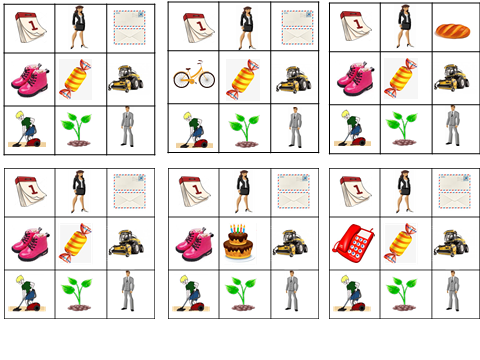 Разделительный Ъ в словах с приставками.1. Выделить приставку.2. Подчеркнуть последнюю согласную в приставке.3. Подчеркнуть первую гласную Е, Ё, Я  в корне.4. Решить, нужен Ъ или нет Установка учителю на урокУстановка учителю на урокГлавное для учителя – помнить, что все обучающиеся-звёзды, маленькие и большие, близкие и далёкие, но одинаково красивые. Каждая звёздочка выбирает свою траекторию полёта. Каждая звёздочка мечтает сиять.И наша задача-помочь ученикам в этом.КлассКласс6 класс (11 обучающихся, вариант 1)Учебный предметУчебный предметРусский языкТип урокаТип урокаЗакрепление Тема урокаТема урокаРазличение написаний слов с разделительным твердым знаком (Ъ) и без негоФормы организации деятельностиФормы организации деятельностиГрупповая, индивидуальнаяСредства обученияСредства обученияУчебник, опорная таблица, карточка с заданием, демонстрационная таблицаПредметные планируемые результатыПредметные планируемые результаты- уметь различать  написание слов с разделительным Ъ и без Ъ- уметь различать приставки на гласную и согласную          Формируемые БУДПознавательные БУД- умение осознанно строить речевое высказывание в диалогической форме- умение составлять словосочетания, согласовывать слова          Формируемые БУДРегулятивные БУД- развивать умение регулировать свой темп деятельности  через выполнение задания в соревновательной форме  - формирование действия целеполагания через выбор цели обучающимися  из предложенных учителем.- формирование действия контроля через применение приёма сравнения с образцом- формирование адекватной самооценки, принятие и уважение себя через организацию проверки работы в начале урока и в конце после изученного материала.- совершенствование умения планировать, определять последовательность своих действий через составление своего плана решения учебной задачи при выборе написания слов с разделительным Ъ          Формируемые БУДКоммуникативные БУД- развивать умение преодолевать речевую замкнутость, нерешительность через организацию работы над построением диалога (упр113)- учиться уважительному поведению в  ситуации общения путем выявления особенностей  диалогической речи (через наблюдение за текстом упр.113)              Личностные планируемые результатыЛичностные планируемые результаты- уметь отвечать за последствия своих поступков, принимать верные решения;- формировать представления о семейных ценностях Планируемые результаты коррекционной работыПланируемые результаты коррекционной работы- развивать умения сравнивать, анализировать через наблюдение за написанием слов с разделительным Ъ и без Ъ (упр.112)- развивать избирательность восприятия, т. е. выделять среди многообразия приставок только приставки на согласную на которое направлено внимание обучающегося (корректурная таблица, подчеркнуть заданный элемент);- развитие стремления к положительному результату через создание форм поощрения- воспитывать устойчивость внимания (весь урок не отвлекаться).Этап урокаДействия учителяДействия обучающихсяФормируемые БУД1. Организационный- проверка готовности обучающихся к уроку: наличие ручки, карандаша, линейки, ластика;- нацеливание на урок посредством анализа поговорки «Сделал дело – гуляй смело!»», помогает обучающимся с помощью наводящих вопросов сделать вывод: отдыхай после того, как закончил работу.- демонстрируют готовность к уроку;- делают простейшие выводы с помощью учителя посредством анализа поговорок: отдыхать нужно после выполненной работы- выполнять инструкции;- вступать в контакт;- отвечать на вопросы;- анализировать и делать выводы;- воспринимать эмоции людей2. Актуализация знаний*Выяснение темы урока- учитель предлагает найти в пословице слово с приставкой на согласную, назвать еще известные приставки на согласную;- учитель предлагает подумать, для чего нужно уметь различать приставки на согласную и гласную;- учитель предлагает рассмотреть таблицу  и объяснить, почему в одних словах после приставки на согласную пишем Ъ, а в других нет.- учитель предлагает объяснить, почему в одних словах перед гласными Е,Ё,Я  пишем Ъ, а в других нетТолько при выполнении двух условий пишется разделительный Ъ. Каких условий?- учитель предлагает вспомнить правило написания разделительного Ъ - предлагает сделать вывод: какая сегодня у нас тема урока- находят слово с приставкой С, вспоминают и называют другие приставки на согласную- наблюдают за словами в предложенных учителем  таблицах, анализируют, сравнивают, делают вывод;- формулируют правило написания разделительного Ъ- выясняют тему урока- воспринимать и выполнять инструкции на слух;- вступать в контакт;- сопоставлять, сравнивать, анализировать, делать вывод3. Основной этап*зрительная гимнастика- учитель предлагает обучающимся открыть тетради, вспомнить и записать сегодняшнюю дату, назвать предыдущий и следующий месяц;- учитель предлагает вспомнить словарные слова. Игра «Бинго». Учитель демонстрирует карточку с написанным словарным словом, ученик ищет и зачеркивает соответствующую картинку на своей карточке, выигрывает тот ученик, кто первым зачеркнёт все картинки, произнося слово «бинго», что означает «игра закончена» (бинго - это радостное восклицание, полное положительных эмоций, его произносят, когда кто-то успевает сделать что-то быстрее других)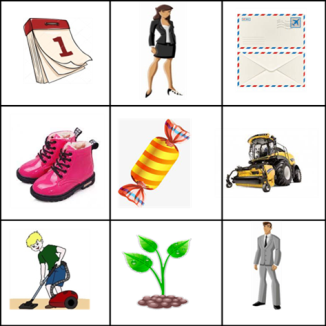 - учитель предлагает записать предложение Малыш с аппетитом съел конфету.Найти словарное слово. Найти слово на изученное правило. Подчеркнуть орфограмму.Все ли условия написания разделительного Ъ соблюдены?Учитель предлагает ученикам рассказать алгоритм действий при выборе написания слов с Ъ или без Ъ (ребята работают в парах, составляют план действий)Обсуждение плана действий. После выяснения на доске появляется опорная таблица.Разделительный Ъ в словах с приставками.1. Выделить приставку.2. Подчеркнуть последнюю согласную в приставке.3. Подчеркнуть первую гласную Е. Ё, Я в корне.4. Решить, нужен Ъ или нет - предлагает выполнить гимнастику для глаз: круги, движения глаз в стороны, далеко – близко- называют и записывают дату в тетрадь, называют предыдущий и следующий месяц;- повторяют словарные слова;- делают выводы с помощью наводящих вопросов учителя;- запоминают правило; - составляют алгоритм действий, - выполняют задания по учебнику или индивидуальное задание - выполняют гимнастику для глаз;- слушать и понимать инструкцию учителя; - вступать в контакт с учителем и одноклассниками;- уметь  регулировать свой темп деятельности  через выполнение задания в соревновательной форме  - выполнять задания самостоятельно по алгоритму или с помощью учителя;- обращаться за помощью и принимать помощь; - корректировать свои действия в зависимости от ситуации;- уметь планировать, определять последовательность своих действий через составление своего плана решения учебной задачи при выборе написания слов с разделительным Ъ- уметь  составлять словосочетания, согласовывать слова;- развивать избирательность восприятия (выделять среди многообразия приставок только приставки на согласную) - работать с учебными принадлежностями (инструментами) и организовывать рабочее место;4. ЗакреплениеУчитель предлагает выполнить упр.113.- Рассмотри рисунок.- Назови трех участников диалога.- Прочитай диалог, дополни его. Запиши.- Найди слова с приставками и объясни их правописание.- Учитель предлагает записать предложение  Кукушка села на ветку и съела гусеницу. Просит ребят объяснить свой выбор написания слов.- выполняют задание в тетради;- обучающиеся делают вывод, что разделительный Ъ обозначает, что согласный звук не сливается с гласным.- слушать и понимать инструкцию учителя; -уметь  осознанно строить речевое высказывание в диалогической форме;- выполнять задания самостоятельно по алгоритму или с помощью учителя;5. ПовторениеУчитель предлагает повторить изученное правило - повторить сделанный на уроке вывод - делают выводы с помощью учителя;- повторяют изученное правило- выполнять инструкции;- анализировать и делать простейшие выводы;6. ИтогРефлексия- выясняет, что узнали нового на уроке, какой сделали вывод (с помощью наводящих вопросов подводит к выводу: учиться – интересно);- выясняет, что больше всего запомнилось и было самым интересным на уроке;- предлагает обучающимся проанализировать результаты своей деятельности с помощью наводящих вопросов;- оценить результаты выполненной работы по предложенным критериям: работали активно, выполняли задания правильно, аккуратно- анализируют свою деятельность с помощью учителя;- выясняют, что запомнили, что понравилось;- оценивают совою деятельность по предложенным критериям- анализировать и делать простейшие выводы;- оценивать результаты своей деятельности, используя предложенные учителем критерииДомашнее задание (на выбор)1. Найти и записать  загадки, пословицы, поговорки, в которых есть слово с Ъ2.С. 82 упр. 109